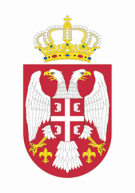          Република Србија           Национални савет за културу					   Београд, Влајковићева 3                   Броj: 06-00-5/2014-01                  Датум: 9. април 2014.		         НШЗ А П И С Н И КСА ПЕТЕ  ВАНРЕДНЕ СЕДНИЦЕ НАЦИОНАЛНОГ САВЕТА ЗА КУЛТУРУКОЈА ЈЕ ОДРЖАНА 9. АПРИЛА 2014. ГОДИНЕ	Састављен дана 9. априла 2014. године,  у згради Народне скупштине Републике Србије, Београд, Краља Милана број 14, у Плавом салону, на Петој ванредној седници Националног савета за културу.	      Започето у 12.00 часова.		Присутни:	1.    Душко Паунковић, председник Националног савета за културу	2.    Весна Ињац Малбаша, заменик председника                  3.    Душан Оташевић, члан                  4.    Марина Нешковић, члан                  5.    Милица Тодоровић, члан6.    Ивана Стефановић, члан Егон Савин, члан Жарко Драгојевић, члан Милета  Продановић, члан Миро Вуксановић,члан Карољ Вичек, члан                  12.  Никола Шеатовић, секретар	      Свој изостанак са данашње седнице оправдали су чланови: Мирослав Могоровић, Александар Денић, Исидора Жебељан, Душан Ковачевић, Слободан Вујовић и Горан Паскаљевић.  	 Председник обавештава чланове да се данашња седница тонски снима, а транскрипт ће бити накнадно достављен члановима Савета. Такође упознаје присутне да ће данашња седница бити подељена на два дела, и то: први део до 13,00 часова коме ће присуствовати само чланови Савета и други део коме ће присуствовати  и у чијем раду ће  учествовати представници Министарства културе и информисања (у даљем тексту: Министарство), на челу с Иваном Тасовцем, министром културе и информисања.		Душко Паунковић предлаже за данашњу седницу следећиДНЕВНИ РЕД     	1. Статус Националног савета за културу; 2. Стратегија развоја културе Републике Србије;3. Нацрт закона о изменама и допунама Закона о култури;4. Сарадња између Министарства културе и информисања и Националног савета за културу.		Предлог  је једногласно усвојен.		У првом делу седнице чланови Савета усаглашавају ставове у погледу тачака предложеног дневног реда, с којима ће јединствено наступити у другом делу данашње седнице.		У 13,00 часова у рад седнице укључују се и представници Министарства , и то: Иван Тасовац, министар културе и информисања; ДејанРистић, државни секретар; Игор Јовичић, секретар министарства; Ана Вучетић, помоћник министра у Сектору за савремено стваралаштво и креативне индустрије, Саша Марковић, помоћник министра за информисање и медије; Јелена Маринковић, шеф Кабинета и Асја Драча Мунтеан, самостални саветник у Сектору за међународну сарадњу, европске интеграције и  пројекте. 		Душко Паунковић поздравља представнике Министарства културе и информисања.    Тачка 1, 2, 3, и 4.		Душко Паунковић отвара расправу о свим тачкама дневног реда.		Након дуге дискусије у којој су учествовали чланови Савета и представници Министарства усваја се ЗАКЉУЧАК          1.  Да се надлежности, статус и неопходни услови за рад Савета прецизирају у Закону о изменама и допунама  Закона о култури, а да се до усвајања овог закона што пре обезбеди несметан рад Савета.          2.  Да су чланови Савета (као и досад што су били) спремни да се укључе у израду Стратегије развоја културе Републике Србије и Закона о изменама и допунама  Закона о култури, као и других закона из области културе.          3.  Да Министарство и Одбор за културу и информисање Народне скупштине Републике Србије подржавају афирмисање Савета у Народној скупштини Републике Србије, јер је реч о првом сазиву Савета.          4.  Да Министарство у писаном облику достави своје усмено изнете примедбе на Саопштење Савета од 15. јануара 2014. године.          5. Да представници Министарства по позиву учествују у раду Савета на његовим седницама.		Како се даље нико није јавиo за дискусију, председник закључује рад данашње седнице и најављује Тридесету редовну седницу Савета за среду 7. маја 2014. године, с почетком у 12.00 часова, а о месту одржавања ће чланови и представници Министарства бити благовремено обавештени. Седница је завршена у 15.50 часова.Записничар:                                                                             Никола Шеатовић			                                   		                                                                    Овај записник је једногласно усвојен на Тридесетој редовној седници Националног савета за културу одржаној  16. маја 2014. године.            У Београду, 16. маја  2014. године.	      	        				        Секретар:                                                                                Председник:      Никола Шеатовић                                                                  Душко Паунковић